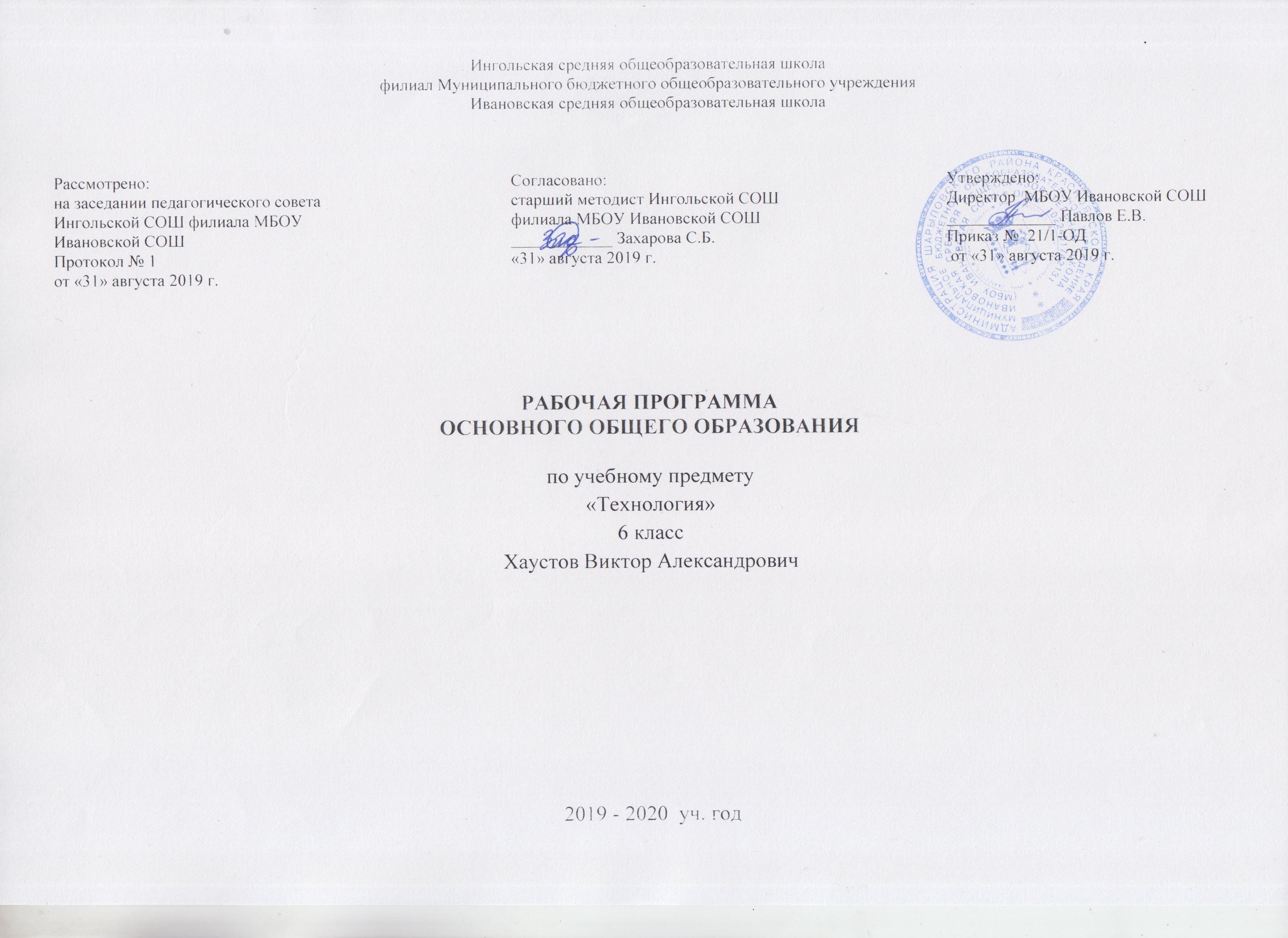 ПЛАНИРУЕМЫЕ РЕЗУЛЬТАТЫ ОСОВЕНИЯ УЧЕБНОГО  ПРЕДМЕТАЛичностные результаты:формирование целостного мировоззрения, соответствующего современному уровню развития науки и общественной практики, проявление познавательной  активности в области предметной технологической деятельности, развитие трудолюбия и ответственности за результаты своей деятельности;формирование ответственного отношения к учению, готовности и способности, обучающихся к саморазвитию и самообразованию на основе мотивации к обучению и познанию, овладение элементами организации умственного и физического труда;самооценка умственных и физических способностей для труда в различных сферах с позиций будущей социализации и стратификации;осознание необходимости общественно полезного труда как условия безопасной и эффективной социализации;бережное отношение к природным и хозяйственным ресурсам;осознанный выбор и построение дальнейшей индивидуальной траектории образования на базе осознанного ориентирования в мире профессий и профессиональных предпочтений с учетом устойчивых познавательных интересов, а также на основе формирования уважительного отношения к труду;становление самоопределения в выбранной сфере будущей профессиональной деятельности, планирование образовательной и профессиональной карьеры, осознание необходимости общественно полезного труда как условия безопасной и эффективной социализации;формирование коммуникативной компетентности в общении и сотрудничестве со сверстниками, умение общаться при коллективном выполнении работ или  проектов с учетом общности интересов и возможностей членов трудового  коллектива;проявление технико-технологического и экономического мышления при  организации своей деятельности;самооценка готовности к предпринимательской деятельности в сферетехнологий, к рациональному ведению домашнего хозяйства;формирование основ экологической культуры, соответствующей современному уровню экологического мышления, бережное отношение к природным и хозяйственным ресурсам;развитие эстетического сознания через освоение художественного наследия народов России и мира, творческой деятельности эстетического характера, формирование индивидуально-личностных позиций учащихся.Метапредметными результатами освоения учащимися основной школы курса «Технология» являются:самостоятельное определение цели своего обучения, постановка и   формулировка для себя новых задач в учебе и познавательной деятельности;алгоритмизированное планирование процесса учащимися познавательно-трудовой деятельности;определение адекватных имеющимся организационным и материально-техническим условиям способов решения учебной или трудовой задачи на основе заданных алгоритмов;комбинирование известных алгоритмов технического и технологического творчества в ситуациях, не предполагающих стандартного применения одного из них, поиск новых решений возникшей технической или организационной проблемы;выявление потребностей, проектирование и создание объектов, имеющих   потребительскую стоимость, самостоятельная организация и выполнениевиртуальное и натурное моделирование технических объектов, продуктов и осознанное использование речевых средств в соответствии с задачей коммуникации для выражения своих чувств, мыслей и потребностей,  планирование и регуляция своей деятельности, подбор аргументов, формулирование выводов по обоснованию технико-технологического и организационного решения, отражение в устной или письменной форме результатов своей деятельности;формирование и развитие компетентности в области использования информационно-коммуникационных технологий (ИКТ), выбор для решения познавательных и коммуникативных задач различных источников информации, включая энциклопедии, словари, интернет-ресурсы и другие базы данных;организация учебного сотрудничества и совместной деятельности с учителем и сверстниками, согласование и координация совместной познавательно-трудовой деятельности с другими ее участниками, объективное оценивание вклада своей познавательно-трудовой деятельности в решении общих задач коллектива;оценивание правильности выполнения учебной задачи, собственных возможностей ее решения, диагностика результатов познавательно-трудовой деятельности по принятым критериям и показателям, обоснование путей и средств устранения ошибок или разрешения противоречий в выполняемых технологических процессах;соблюдение норм и правил безопасности познавательно-трудовой деятельности и созидательного труда, соблюдение норм и правил культуры труда в соответствии с технологической культурой производства;оценивание своей познавательно-трудовой деятельности с точки зрения нравственных, правовых норм, эстетических ценностей по принятым в обществе и коллективе требованиям и принципам;формирование и развитие экологического мышления, умение применять его в  познавательной, коммуникативной, социальной практике и профессиональной ориентации.в познавательной сфере:осознание роли техники и технологий для прогрессивного развития общества;   формирование целостного представления о техносфере, сущности       технологической культуры и культуры труда, классификация видов и  назначения методов получения и преобразования материалов, энергии,      информации, природных объектов, а также соответствующих технологий      промышленного производства, ориентация в имеющихся и возможных  средствах и технологиях создания объектов труда;практическое освоение обучающимися основ практико-исследовательской      деятельности, проведение наблюдений и экспериментов под руководством      учителя, объяснение явлений, процессов и связей, выявляемых в ходе      исследований;уяснение социальных и экологических последствий развития технологий      промышленного и сельскохозяйственного производства, энергетики и      транспорта, распознание видов и назначения материалов, инструментов и      оборудования, применяемого в технологических процессах, оценка      технологических свойств сырья, материалов и областей их применения;развитие умений применять технологии представления, преобразования и      использования информации, оценивать возможности и области применения      средств и инструментов ИКТ в современном производстве или сфере      обслуживания, рациональное использование учебной и дополнительной      технической и технологической информации для проектирования и создания      объектов труда;овладение средствами и формами графического отображения объектов или      процессов, правилами выполнения графической документации, овладение      методами чтения технической, технологической и инструктивной информации;формирование умений устанавливать взаимосвязь знаний по разным учебным       предметам для решения прикладных учебных задач, применение общенаучных      знаний по предметам естественно-математического цикла в процессе      подготовки и осуществления технологических процессов для обоснования и       аргументации рациональности деятельности, применение элементов экономики      при обосновании технологий и проектов;овладение алгоритмами и методами решения организационных и технико-      технологических задач, овладение элементами научной организации труда,      формами деятельности, соответствующими культуре труда и технологической      культуре производства.в мотивационной сфере: оценивание своей способности к труду в конкретной предметной деятельности,      осознание ответственности за качество результатов труда;согласование своих потребностей и требований с потребностями других       участников познавательно-трудовой деятельности;формирование представлений о мире профессий, связанных с изучаемыми       технологиями, их востребованности на рынке труда, направленное       продвижение к выбору профиля технологической подготовки в старших       классах полной средней школы или будущей профессии в учреждениях       начального профессионального или среднего специального образования; выраженная готовность к труду в сфере материального производства или сфере      услуг, оценивание своей способности и готовности к предпринимательской       деятельности;стремление к экономии и бережливости в расходовании времени, материалов,      денежных средств, труда, наличие экологической культуры при обосновании       объекта труда и выполнении работ.в трудовой сфере:планирование технологического процесса и процесса труда, подбор материалов      с учетом характера объекта труда и технологии, подбор инструментов,      приспособлений и оборудования с учетом требований технологии и       материально-энергетических ресурсов;   овладение методами учебно-исследовательской и проектной деятельности,      решения творческих задач, моделирования, конструирования, проектирование      последовательности операций и составление операционной карты работ;выполнение технологических операций с соблюдением установленных норм,      стандартов, ограничений, соблюдение трудовой и технологической дисциплины,      соблюдение норм и правил безопасного труда, пожарной безопасности, правил      санитарии и гигиены;выбор средств и видов представления технической и технологической      информации в соответствии коммуникативной задачей, сферой и ситуацией   общения;контроль промежуточных и конечных результатов труда по установленным      критериям и показателям с использованием контрольных и измерительных      инструментов, выявление допущенных ошибок в процессе труда и обоснование      способов их исправления;документирование результатов труда и проектной деятельности, расчет      себестоимости продукта труда, примерная экономическая оценка возможной  прибыли с учетом сложившейся ситуации на рынке товаров и услуг.в физиолого-психологической сфере:развитие моторики и координации движений рук при работе с ручными инструментами и выполнении операций с помощью машин и механизмов;
достижение необходимой точности движений при выполнении различных технологических операций;сочетание образного и логического мышления в процессе проектной деятельности;развитие моторики и координации движений рук при работе с ручными инструментами и выполнении операций с помощью машин и механизмов, достижение необходимой точности движений при выполнении различных технологических операций;соблюдение необходимой величины усилий, прикладываемых к инструментам, с учетом технико-технологический требований; в эстетической сфере:овладение методами эстетического оформления изделий, обеспечения      сохранности продуктов труда, дизайнерского проектирования изделий,      разработка варианта рекламы выполненного объекта или результата труда;рациональное и эстетическое оснащение рабочего места с учетом требований эргономики и элементов научной организации труда; умение выражать себя в доступных видах и формах художественно-      прикладного творчества, художественное оформление объекта труда и оптимальное планирование работ;рациональный выбор рабочего костюма и опрятное содержание рабочей      одежды;участие в оформление класса и школы, озеленение пришкольного участка,      стремление внести красоту в домашний быт;в коммуникативной сфере:практическое освоение умений, составляющих основу коммуникативной      компетентности, действовать с учетом позиции другого и уметь согласовывать свои действия, устанавливать и поддерживать необходимые контакты с другими людьми, удовлетворительно владеть нормами и техникой общения, определятьцели коммуникации, оценивать ситуацию, учитывать намерения и способы коммуникации партнера, выбирать адекватные стратегии коммуникации;установление рабочих отношений в группе для выполнения практической  работы или проекта, эффективное сотрудничество и способствование эффективной кооперации, интегрирование в группу сверстников и построение  продуктивного взаимодействия со сверстниками и учителями;сравнение разных точек зрения перед принятием решения и осуществлением выбора, аргументирование своей точки зрения, отстаивание в споре своей позиции невраждебным для оппонентов образом;адекватное использование речевых средств для решения различных  коммуникативных задач, овладение устной и письменной речью, построение  монологического контекстных высказываний, публичная презентация и защита проекта изделий, продукта труда или услуги;публичная презентация и защита проекта, изделия, продукта труда;разработка вариантов рекламных образцов.СОДЕРЖАНИЕ УЧЕБНОГО ПРЕДМЕТАИсходя из необходимости учета потребностей личности школьника, его семьи и общества, достижений педагогической науки, конкретный учебный материал для включения в программу должен отбираться с учетом следующих положений:распространенность изучаемых технологий в сфере производства, сервиса и домашнего хозяйства и отражение в них современных научно-технических достижений;возможность освоения содержания на основе включения учащихся в разнообразные виды технологической деятельности, имеющих практическую направленность;выбор объектов созидательной и преобразовательной деятельности на основе изучения общественных, групповых или индивидуальных потребностей;возможность реализации общетрудовой, политехнической и практической направленности обучения, наглядного представления методов и средств осуществления технологических процессов;возможность познавательного, интеллектуального, творческого, духовно-нравственного, эстетического и физического развития учащихся.Каждый раздел программы включает в себя основные теоретические сведения, практические работы и рекомендуемые объекты труда (в обобщенном виде). При этом предполагается, что изучение материала программы, связанного с практическими работами, должно предваряться необходимым минимумом теоретических сведений.В программе предусмотрено выполнение школьниками творческих или проектных работ. Соответствующая тема по учебному плану программы дается в конце каждого года обучения. Вместе с тем, методически возможно построение годового учебного плана занятий с введением творческой, проектной деятельности в учебный процесс с начала или с середины учебного года. При организации творческой или проектной деятельности учащихся очень важно акцентировать их внимание на потребительском назначении того изделия, которое они выдвигают в качестве творческой идеи.Основной формой обучения является учебно-практическая деятельность учащихся. Приоритетными методами являются упражнения, лабораторно-практические, учебно-практические работы, метод проектов. Все виды практических работ в программе направлены на освоение различных технологий обработки материалов, электромонтажных, строительно-отделочных и ремонтных санитарно- технических работ, расчетных и проектных операций. Лабораторно-практические работы выполняются преимущественно по теме «Машины и механизмы».Учитель в соответствии с имеющимися возможностями выбирает такой объект или тему работы для учащихся, чтобы обеспечить охват всей совокупности рекомендуемых в программе технологических операций. При этом он должен учитывать посильность объекта труда для учащихся соответствующего возраста, а также его общественную или личную ценность.Темы раздела «Технологии ведения дома» включают в себя обучение элементам семейной экономики, освоение некоторых видов ремонтно-отделочных и санитарно-технических работ. Соответствующие работы проводятся в форме учебных упражнений. Для выполнения этих работ необходимо подготовить учебные стенды, изготовленные из деревянных щитов, фанеры или древесностружечных или древесноволокнистых плит. Для более глубокого освоения этого раздела за счет времени, отводимого из компонента образовательного учреждения следует организовывать технологическую практику школьников. Тематически она может быть связана с ремонтом оборудования, школьных помещений и их санитарно-технических коммуникаций: ремонт и окраска стен, восстановление или замена кафельных или пластиковых покрытий, ремонт мебели, профилактика и ремонт санитарно-технических устройств и др.Цели изучение технологии в основной школе направлено на достижение следующих целей:освоение технологических знаний, основ культуры созидательного труда, представлений о технологической культуре на основе включения учащихся в разнообразные виды трудовой деятельности по созданию личностно или общественно значимых изделий;овладение общетрудовыми и специальными умениями, необходимыми для поиска и использования технологической информации, проектирования и создания продуктов труда, ведения домашнего хозяйства, самостоятельного и осознанного определения своих жизненных и профессиональных планов; безопасными приемами труда;развитие познавательных интересов, технического мышления, пространственного воображения, интеллектуальных, творческих, коммуникативных и организаторских способностей;воспитание трудолюбия, бережливости, аккуратности, целеустремленности, предприимчивости, ответственности за результаты своей деятельности; уважительного отношения к людям различных профессий и результатам их труда;получение опыта применения политехнических и технологических знаний и умений в самостоятельной практической деятельности . Основные теоретические сведения это виды пиломатериалов, технология их производства и область применения. Влияние технологий обработки материалов на окружающую среду и здоровье человека. Технологические пороки древесины: механические повреждения, заплесневелость, деформация. Профессии, связанные с обработкой древесины и древесных материалов. Традиционные виды декоративно-прикладного творчества и народных промыслов России.Представления о способах изготовления деталей различных геометрических форм. Графическое изображение деталей призматической и цилиндрической форм. Конструктивные элементы деталей и их графическое изображение: шипы, проушины, отверстия, уступы, канавки. Основные сведения о видах проекций деталей на чертеже. Правила чтения чертежей деталей призматической и цилиндрической форм.Ручные инструменты и приспособления для изготовления деталей призматической формы. Устройство и назначение рейсмуса, строгальных инструментов (рубанка, шерхебеля), стусла, стамески. Инструменты для сборочных работ. Основные технологические операции и особенности их выполнения: разметка, пиление, долблении, сверление отверстий; сборка деталей изделия, контроль качества; столярная и декоративная отделка изделий. Правила безопасности труда при работе ручными столярными инструментами и на сверлильном станке.Организация рабочего места токаря. Ручные инструменты и приспособления для изготовления деталей цилиндрической формы на токарном станке. Назначение плоских и полукруглых резцов. Устройство штангенциркуля и способы выполнения измерений. Основные технологические операции и особенности их выполнения: черновое и чистовое точение цилиндрических поверхностей; вытачивание уступов, канавок; контроль качества. Правила безопасности труда при работе на токарном станке.Современные технологические машины и электрифицированные инструменты.Определение видов пиломатериалов. Выбор пиломатериалов и заготовок с учетом природных и технологических пороков древесины.Чтение чертежей (эскизов) деталей призматической и цилиндрической форм: определение материала, геометрической формы, размеров детали и ее конструктивных элементов; определение допустимых отклонений размеров при изготовлении деталей. Определение последовательности изготовления деталей и сборки изделия по технологической карте.Организация рабочего места столяра: подготовка рабочего места и инструментов; закрепление заготовок в зажимах верстака. Ознакомление с рациональными приемами работы ручными инструментами, приспособлениями и сверления отверстий с помощью сверлильного станка.Изготовление изделий из деталей призматической формы по чертежу и технологической карте: выбор заготовок, определение базовой поверхности, разметка с использованием рейсмуса; определение припуска на обработку; строгание заготовки, пиление с использованием стусла. Разметка и изготовление уступов, долбление древесины; соединение деталей «в полдерева», на круглый шип, с использованием накладных деталей; предварительная сборка и подгонка деталей изделия. Сборка деталей изделия на клею, с использованием гвоздей и шурупов. Защитная и декоративная отделка изделия. Визуальный и инструментальный контроль качества деталей. Выявление дефектов и их устранение. Соблюдение правил безопасности труда при работе ручными столярными инструментами и на сверлильном станке.Организация рабочего места токаря: установка ростовых подставок, подготовка и рациональное размещение инструментов; подготовка и закрепление заготовки, установка подручника, проверка станка на холостом ходу. Соблюдение рациональных приемов работы при изготовлении изделий на токарном станке по обработке древесины.Изготовление деталей цилиндрической формы на токарном станке: определение припусков на обработку, черновое точение, разметка и вытачивание конструктивных элементов (канавок, уступов, буртиков, фасок); чистовое точение, подрезание торцов детали, обработка абразивной шкуркой. Визуальный и инструментальный контроль качества деталей. Выявление дефектов и их устранение. Защитная и декоративная отделка изделия. Соблюдение правил безопасности труда при работе на токарном станке.Изготовление изделий декоративно-прикладного назначения с использованием технологий художественной обработки материалов.Варианты объектов трудаИгрушки и игры, ручки, изделие для украшения интерьера, кормушки, готовальни, кухонные и бытовые принадлежности.           Основные теоретические сведенияМеталлы и сплавы, основные технологические свойства металлов и сплавов. Основные способы обработки металлов: резание, пластическая деформация, литье. Влияние технологий обработки материалов на окружающую среду и здоровье человека. Профессии, связанные с обработкой металлов. Традиционные виды декоративно-прикладного творчества и народных промыслов России.Сталь как основной конструкционный сплав. Инструментальные и конструкционные стали. Виды сортового проката.Представления о геометрической форме детали и способах ее получения. Графическое изображение объемных деталей. Конструктивные элементы деталей и их графическое изображение: отверстия, пазы, лыски, фаски. Основные сведения о видах проекций деталей на чертежах. Правила чтения чертежей деталей и изделий.Сверлильный станок: устройство, назначение, приемы работы. Современные технологические машины.Назначение ручных инструментов и приспособлений для изготовления деталей и изделий: штангенциркуль, кернер, слесарная ножовка, зубило. Назначение инструментов и приспособлений для изготовления заклепочных соединений: поддержка, натяжка, обжимка. Виды заклепок. Основные технологические операции изготовление деталей из сортового проката и особенности их выполнения: правка, разметка, резание ножовкой, опиливание кромок, сверление отверстий, рубка зубилом, гибка, отделка. Соединение деталей в изделии на заклепках.Практические работы  1.Практическая работа №1  2.Лабораторно-практическая работа №2  3.Лабораторно-практическая работа №3-4  4. Практическая работа №5  6. Практическая работа №6  7. Практическая работа №7  8. Практическая работа №8  9. Практическая работа №910. Практическая работа №1011. Практическая работа №1112. Практическая работа №1213. Практическая работа №1314.Лабораторно-практическая работа №1415.Лабораторно-практическая работа №1516. Практическая работа №1617.Лабораторно-практическая работа№1718. Практическая работа №18.19. Практическая работа №1920. Практическая работа №2021. Практическая работа №2122. Практическая работа №2223. Практическая работа №2324. Практическая работа №2425. Практическая работа №2526. Практическая работа №26ТЕМАТИЧЕСКОЕ ПЛАНИРОВАНИЕ№п/пДатаК-вочасовТема урокаПримечание12.092.092Вводный урок. Инструктаж по ТБ и пожарной безопасности.Лесная деревообрабатывающая промышленность.Повторить правило по ТБ.29.099.092Охрана природы в лесной промышленности.Практическая работа №1.Подобрать материал по теме316.0916.092Пороки древесины.Практическая работа №2. §5 читать, ответить на вопросы423.0923.092Производство и применение пиломатериалов.Практическая работа №3.§6 стр.13530.0930.092Чтение чертежей(эскизов деталей)Практическая работа №4.Закончить чертеж детали67.107.102Профессии связанные с обработкой древесины.Практическая работа №5.Сбор информации по теме714.1014.102Соединение брусков.Практическая работа №6.Прочитать и ответить на вопросы821.1021.102Изготовление цилиндрических и конических форм.Практическая работа №7.Ответить на вопросы911.1111.112Технология обработки древесины на токарном станке.Практическая работа №10.§91018.1118.112Технология окрашивания изделий из древесины.Практическая работа №11.§101125.1125.112Художественная обработка древесины. Резьба по дереву. Практическая работа №12.§11§12122.122.122Тема проекта.Работа на ПК.Приготовить защиту проекта.139.129.122Элементы машиноведения. Практическая работа №13.§131416.1216.122Свойства черных и цветных металлов.Лабораторно-практическая работа №14.§141523.1223.122Сортовой прокат.Лабораторно-практическая работа №15.§151630.1230.122Чертежи деталей сортового проката.Практическая работа №16.§161709.0109.012Измерение размеров деталей с помощью штангенциркуля.Лабораторно-практическая работа №17.§171810.0110.012Технология изготовления изделий из сортового проката.Практическая работа №18.§181913.0113.012Технология изготовления изделий из сортового проката.Практическая работа №18.§182020.0120.012Резание металла слесарной ножовкой.Практическая работа №19.§192127.0127.012Резание металла слесарной ножовкой.Практическая работа №19.§19223.023.022Рубка металла.Практическая работа №20.§202310.0210.022Опиливание заготовок из металла.Практическая работа №21.§212417.0217.022Отделка изделий из металла.Практическая работа №22.§22252.032.032Закрепление настенных предметов.Практическая работа 23.§232616.032Основы технологии штукатурных работ.Практическая работа №24.§242730.0330.032Основы технологии оклеивания помещения обоями.Практическая работа № 25.§25286.046.042Простейший ремонт сантехнического оборудования.Практическая работа №26.§26, изучитьПодготовиться к аттестации.2913.0413.042Творческий проект. Обоснование темы.Выбор варианта.С.153-156, продумать свой вариант проекта.3020.0420.042Разработка чертежей деталей изделия.Разработка технологии изготовления изделия.С.157-158, повторитьтехнологическую карту.                                                                                   3127.0427.042Промежуточная аттестация.Технологическая карта.Изготовление детали «кронштейн».С.159, повторить технологию изготовления изделия.326.056.052Технологическая карта.Изготовление детали «завиток большой»С.160-163, повторить технологию изготовления детали.3318.0518.052Технологическая карта детали «завиток малый»С.163-165, повторить технологию изготовления изделия.3425.0525.052Технологическая карта.Изготовление детали «пластина»С.166-168, повторитьтехнологию изготовления.